Государственное учреждение - Отделение Пенсионного фонда Российской Федерации 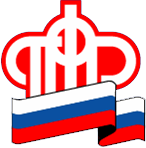 по Калининградской области30 сентября ПФР заканчивает прием заявлений на выплаты семьям с детьми до 16 лет Калининград, 29 сентября 2020 года. Отделение Пенсионного фонда РФ по Калининградской области обращается к тем, кто еще не оформил заявление на выплаты в соответствии с Указом Президента Российской Федерации от 07.04.2020 № 249 «О дополнительных мерах социальной поддержки семей, имеющих детей» (в редакции Указа Президента Российской Федерации от 11.05.2020 № 317) и сообщает, что сделать это возможно по 30 сентября 2020 года включительно через портал «Госуслуги», МФЦ или лично в клиентской службе ПФР. Напоминаем, получить ежемесячную выплату 5 тысяч рублей на детей до 3 лет могут не только семьи, имеющие или имевшие право на материнский капитал, а все семьи, проживающие на территории Российской Федерации, имеющие детей до трех лет, в которых первый ребенок родился или был усыновлен в период с 1 апреля 2017 г. по 1 января 2020 г.Семьям с детьми от 3 до 16 лет полагается единовременная выплата в размере 10 тысяч рублей. Данная мера предоставляется гражданам Российской Федерации, проживающим на территории РФ, на каждого ребенка в возрасте от 3 до 16 лет, имеющего гражданство Российской Федерации, при условии достижения ребенком возраста 16 лет до 1 июля 2020 года. Дети с датой рождения с 1 июля 2017 года по 30 сентября 2017 года также имеют право на эту выплату.Обращаем внимание, что заявление о предоставлении единовременной выплаты опекуну (законному представителю) ребенка подается в многофункциональный центр предоставления государственных и муниципальных услуг либо непосредственно в территориальный орган ПФР.Телефон единой региональной  консультационной службы ПФР 8 800 600 02 49 (звонок бесплатный).